                                                         11 «Б» класс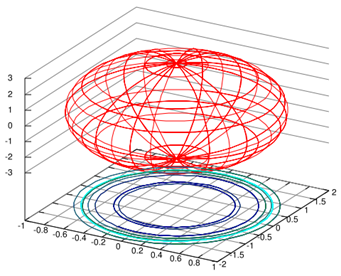 ПОВЕРХНОСТИ ВТОРОГО ПОРЯДКАСеминар в рамках проведения «Недели математики и информатики - 2019»Учитель Краснова В.В.                                                                                                                       11 «Б» классПОВЕРХНОСТИ ВТОРОГО ПОРЯДКАСеминар в рамках проведения «Недели математики и информатики - 2019»Учитель Краснова В.В.                                                                                                                       11 «Б» классПОВЕРХНОСТИ ВТОРОГО ПОРЯДКАСеминар в рамках проведения «Недели математики и информатики - 2019»Учитель Краснова В.В.                                                                                                                       11 «Б» классПОВЕРХНОСТИ ВТОРОГО ПОРЯДКАСеминар в рамках проведения «Недели математики и информатики - 2019»Учитель Краснова В.В.                                                                                                                       11 «Б» классПОВЕРХНОСТИ ВТОРОГО ПОРЯДКАСеминар в рамках проведения «Недели математики и информатики - 2019»Учитель Краснова В.В.                                                              Чтобы заключить обзор развития и успехов новейшей геометрии, остается рассмотреть еще одну из отдельных теорий, наиболее важную и разработанную, именно теорию поверхностей второго порядка. Древние знали из поверхностей второго порядка конус, цилиндр и поверхности вращения, которые они называли сфероидами и коноидами. До Эйлера не усматривалось никакой другой аналогии между формами в пространстве и столь знаменитыми плоскими кривыми, названными коническими сечениями. 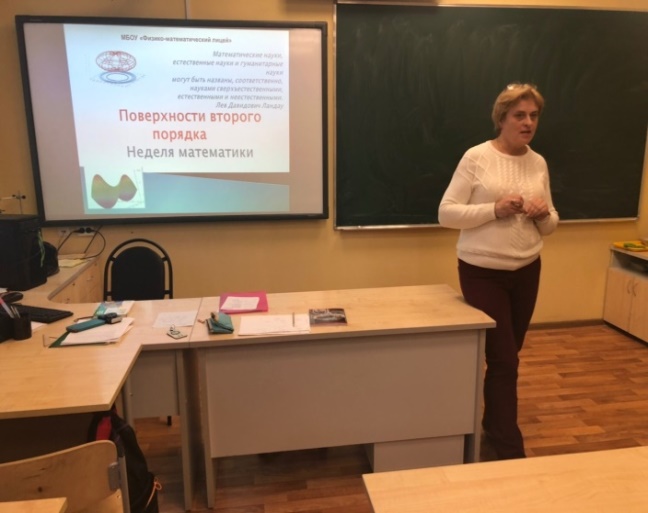 Чтобы заключить обзор развития и успехов новейшей геометрии, остается рассмотреть еще одну из отдельных теорий, наиболее важную и разработанную, именно теорию поверхностей второго порядка. Древние знали из поверхностей второго порядка конус, цилиндр и поверхности вращения, которые они называли сфероидами и коноидами. До Эйлера не усматривалось никакой другой аналогии между формами в пространстве и столь знаменитыми плоскими кривыми, названными коническими сечениями. Чтобы заключить обзор развития и успехов новейшей геометрии, остается рассмотреть еще одну из отдельных теорий, наиболее важную и разработанную, именно теорию поверхностей второго порядка. Древние знали из поверхностей второго порядка конус, цилиндр и поверхности вращения, которые они называли сфероидами и коноидами. До Эйлера не усматривалось никакой другой аналогии между формами в пространстве и столь знаменитыми плоскими кривыми, названными коническими сечениями. Чтобы заключить обзор развития и успехов новейшей геометрии, остается рассмотреть еще одну из отдельных теорий, наиболее важную и разработанную, именно теорию поверхностей второго порядка. Древние знали из поверхностей второго порядка конус, цилиндр и поверхности вращения, которые они называли сфероидами и коноидами. До Эйлера не усматривалось никакой другой аналогии между формами в пространстве и столь знаменитыми плоскими кривыми, названными коническими сечениями. Чтобы заключить обзор развития и успехов новейшей геометрии, остается рассмотреть еще одну из отдельных теорий, наиболее важную и разработанную, именно теорию поверхностей второго порядка. Древние знали из поверхностей второго порядка конус, цилиндр и поверхности вращения, которые они называли сфероидами и коноидами. До Эйлера не усматривалось никакой другой аналогии между формами в пространстве и столь знаменитыми плоскими кривыми, названными коническими сечениями. 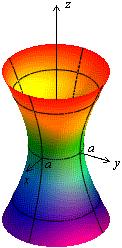 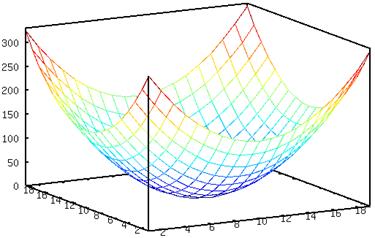 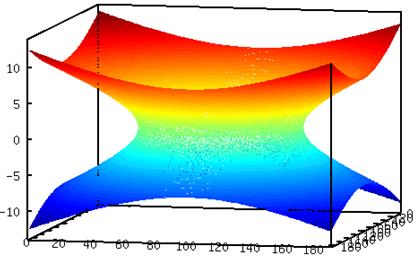 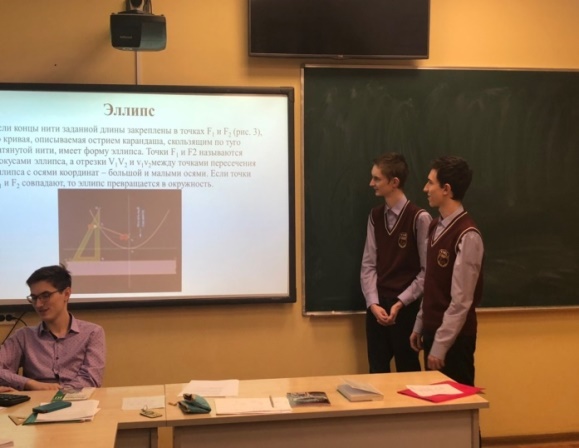 На семинаре одиннадцатиклассники познакомились с понятием поверхностей второго порядка, их формулами и классификацией. В геометрии трех измерений поверхности второго порядка являются простейшими формами, изучение которых есть необходимое средство для дальнейшего движения в познании свойств пространства.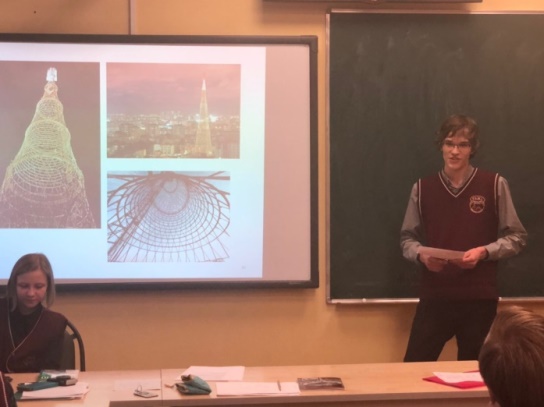 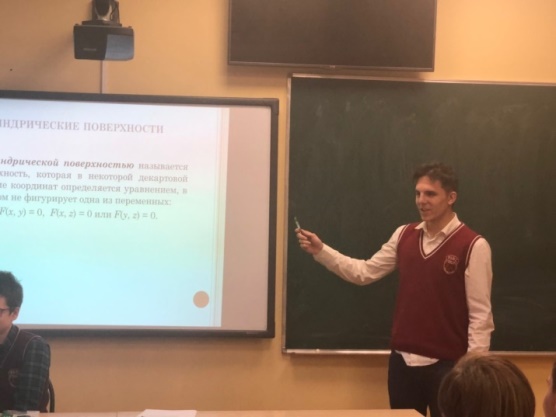 На семинаре одиннадцатиклассники познакомились с понятием поверхностей второго порядка, их формулами и классификацией. В геометрии трех измерений поверхности второго порядка являются простейшими формами, изучение которых есть необходимое средство для дальнейшего движения в познании свойств пространства.На семинаре одиннадцатиклассники познакомились с понятием поверхностей второго порядка, их формулами и классификацией. В геометрии трех измерений поверхности второго порядка являются простейшими формами, изучение которых есть необходимое средство для дальнейшего движения в познании свойств пространства.На семинаре одиннадцатиклассники познакомились с понятием поверхностей второго порядка, их формулами и классификацией. В геометрии трех измерений поверхности второго порядка являются простейшими формами, изучение которых есть необходимое средство для дальнейшего движения в познании свойств пространства.На семинаре одиннадцатиклассники познакомились с понятием поверхностей второго порядка, их формулами и классификацией. В геометрии трех измерений поверхности второго порядка являются простейшими формами, изучение которых есть необходимое средство для дальнейшего движения в познании свойств пространства.Поверхности второго порядка стали узнаваемые в современном архитектурном решении. Строительные объекты принимают неповторимый облик, придавая особый характер городам.Поверхности второго порядка стали узнаваемые в современном архитектурном решении. Строительные объекты принимают неповторимый облик, придавая особый характер городам.Поверхности второго порядка стали узнаваемые в современном архитектурном решении. Строительные объекты принимают неповторимый облик, придавая особый характер городам.Поверхности второго порядка стали узнаваемые в современном архитектурном решении. Строительные объекты принимают неповторимый облик, придавая особый характер городам.Поверхности второго порядка стали узнаваемые в современном архитектурном решении. Строительные объекты принимают неповторимый облик, придавая особый характер городам.КазаньМоскваСент-ЛуисСент-ЛуисЛондон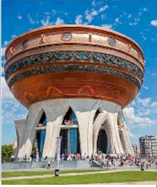 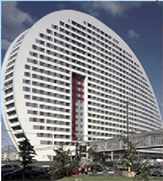 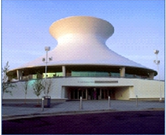 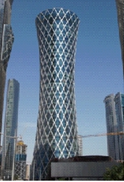 